Newham Child and Adolescent Mental Health Service (CAMHS)	                                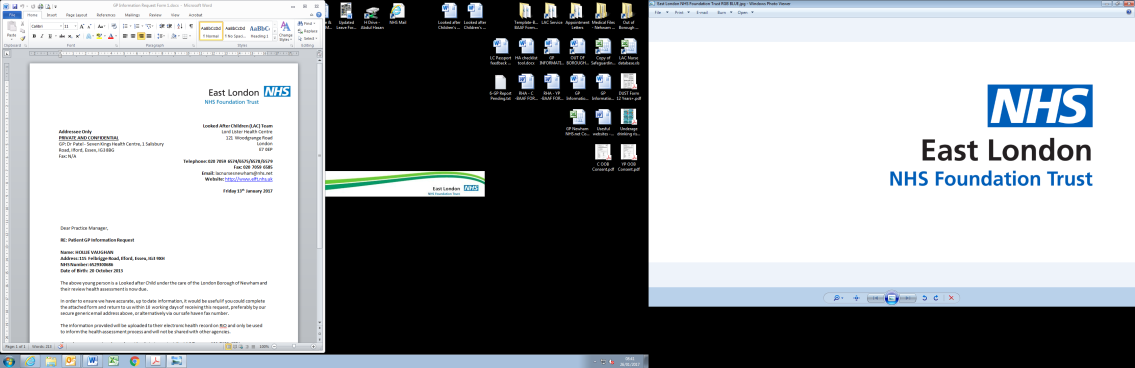 Referral Form   Before completing the form, you must discuss the reasons for the referral with the young person and/or parent/ carer (depending on age/ capacity of young person).   Please include as much information as possible. FOR EATING DISORDERS, ADDITIONAL INFORMATION REQUESTED OVERLEAFTHIS ADDITIONAL INFORMATION IS ONLY REQUIRED WHERE THERE IS CONCERN ABOUT AN EATING DISORDERPLEASE RETURN ALL REFERRAL FORMS TO:Newham Child & Adolescent Mental Health Serviceelft.enquiries-newhamcfcs@nhs.net Tel: 020 8430 9000	Postal address: York House, 411 Barking Road, Plaistow, London E13 8AL For any queries or if you would like to talk to a clinician about your referral please call the number above.CONSENTCONSENTHas the Child / Young Person agreed to this referral?Yes           No  Has / have the Parent / Carer agreed to this referral?Yes           No  REFERRER DETAILSREFERRER DETAILSREFERRER DETAILSREFERRER DETAILSREFERRER DETAILSREFERRER DETAILSNameDesignationOrganistionAddressTelEmailDateREFERRED CHILD / YOUNG PERSONREFERRED CHILD / YOUNG PERSONREFERRED CHILD / YOUNG PERSONREFERRED CHILD / YOUNG PERSONForenamesSurnameDate of BirthGenderNHS NoEthnicityFirst LanguageInterpreter needed?        Yes             No       AddressTel (Parent/Carer)Tel (Young Person)FAMILY MEMBERSFAMILY MEMBERSFAMILY MEMBERSFAMILY MEMBERSName(s) of Parent(s)/Carer(s)Name(s) of Parent(s)/Carer(s)Person(s) with PR and/or Placing Authority (if LAC)Person(s) with PR and/or Placing Authority (if LAC)Main Carer(s)Main Carer(s)Mother			Father			Grandparent      Step Parent		Foster Parent	        Local Authority           Guardian/Other	Key Worker	Mother			Father			Grandparent      Step Parent		Foster Parent	        Local Authority           Guardian/Other	Key Worker	Name of family membersD.O.B   ageRelationship to the aboveAddress (if different)SCHOOLSCHOOLSCHOOLSCHOOLNameAddressTelConsent to contact School?(Consent assumed unless marked No)Yes       No  Extra support in education?  GENERAL PRACTITIONERGENERAL PRACTITIONERNameAddressTelREASON FOR REFERRALSymptoms suggestive of emotional and/or behavioural difficulties:Duration of symptoms: When did these difficulties first start? Have they been consistently present or stopped and started? Severity of symptoms and impact on school, family and friends:What impact do the difficulties have on the family? What impact do the difficulties have on the young persons’s social network? What impact does the difficulties have on the young persons’s education?  Family background and any significant events, changes and illness that may be contributing to difficulties?Is there a history of mental health difficulties in the family? Has there been any stressful events or changes in the family recently e.g. deaths, separations, house moves, illness? How does the young person get along with their family? What has been offered, recommended or tried so far? What has been the impact?Has the young person been offered support or counselling in school?  Has the young person accessed online counselling e.g. KOOTH? Have the parents attended a Triple P course (if appropriate)?  Has a consulation taken place with an embedded CAMHS clinician?Are there any risks to the young person or others?Has the young person self harmed recently? If so how?Do they have thoughts or plans to end their life? Are there safeguarding concerns?  How likely are the young person/family to find psychological/talking based approaches helpful in addressing their difficulties?Does the young person/family know what kind of support they would like? Have they tried talking therapy before? Was it helpful?  What continued involvement will you have with the young person/family?MULTIAGENCY INVOLVEMENTIf any member of the family is known to Children’s Social Care, YOT, other local authority services or other agencies including physical health or adult mental health services, please provide further details:                                           (Please specify level of involvement where known)Is this child or sibling subject to a Safeguarding Plan?  If so, please give details(Please attach Plan if possible)EATING DISORDER REFERRALS ONLYHISTORYHISTORYHISTORYHISTORYHISTORYIs the Child /Young Person deliberately attempting to lose weight or not managing to gain weight?Is the Child /Young Person deliberately attempting to lose weight or not managing to gain weight?Is the Child /Young Person deliberately attempting to lose weight or not managing to gain weight?Is the Child /Young Person deliberately attempting to lose weight or not managing to gain weight?Yes        No    Has there been rapid weight loss ?(more than 500g / week for 2 consecutive weeks)Has there been rapid weight loss ?(more than 500g / week for 2 consecutive weeks)Has there been rapid weight loss ?(more than 500g / week for 2 consecutive weeks)Has there been rapid weight loss ?(more than 500g / week for 2 consecutive weeks)Yes        No    Is the young person bingeing/purging?Is the young person bingeing/purging?Is the young person bingeing/purging?Is the young person bingeing/purging?Yes        No    PHYSICALPHYSICALPHYSICALPHYSICALPHYSICALCurrent weight:      Height:      Height:      Are there any physical health concerns e.g. dizziness, fainting? Are there any physical health concerns e.g. dizziness, fainting? INVESTIGATIONSINVESTIGATIONSINVESTIGATIONSINVESTIGATIONSINVESTIGATIONSFor healthcare referrers:For healthcare referrers:For healthcare referrers:For healthcare referrers:For healthcare referrers:Have any physical investigations been requested?   Have any physical investigations been requested?   Have any physical investigations been requested?   Have any physical investigations been requested?   Yes        No    Please give details:      Please give details:      Please give details:      Please give details:      Please give details:      For non healthcare referrers:For non healthcare referrers:For non healthcare referrers:For non healthcare referrers:For non healthcare referrers:Have you directed the young person to their GP for a physical health check?Have you directed the young person to their GP for a physical health check?Have you directed the young person to their GP for a physical health check?Have you directed the young person to their GP for a physical health check?Yes        No    